Vadovaudamasis Lietuvos Respublikos vietos savivaldos įstatymo 29 straipsnio 8 dalies 2 punktu, Lietuvos Respublikos civilinio kodekso 4.84, 4.85 straipsniais, Bendrojo naudojimo objektų administratoriaus atrankos ir skyrimo tvarkos aprašo, patvirtinto Lietuvos Respublikos Vyriausybės 2013 m. birželio 20 d. nutarimu Nr. 567 ,,Dėl Bendrojo naudojimo objektų administratoriaus atrankos ir skyrimo tvarkos aprašo patvirtinimo“, 19, 20, 21 punktais, atsižvelgdamas į Kauno miesto savivaldybės administracijos direktoriaus 2014 m. birželio 19 d. įsakymą Nr. A-1730 „Dėl UAB Kauno komunalinio ir butų ūkio įrašymo į Asmenų, pretenduojančių teikti daugiabučių namų bendrojo naudojimo objektų administravimo paslaugas Kauno miesto savivaldybės teritorijoje, sąrašą“, Kauno miesto savivaldybės administracijos direktoriaus 2020 m. sausio 16 d. įsakymą Nr. A-220 ,,Dėl įgaliojimų suteikimo Kauno miesto savivaldybės administracijos direktoriaus pavaduotojui Tadui Metelioniui“, Butų ir kitų patalpų savininkų Sąjungos a. 10 balsavimo raštu balsų skaičiavimo komisijos 2020 m. gruodžio 14 d. posėdžio protokolą Nr. 53-4-736:1. S k i r i u  penkeriems metams UAB Kauno butų ūkį (buveinė Chemijos g. 18, 51339 Kaunas, įmonės kodas 132532496, duomenys kaupiami ir saugomi Juridinių asmenų registre, PVM mokėtojo kodas LT325324917) daugiabučio namo Sąjungos a. 10 (namo naudingasis plotas – 954,29 kv. m, gyvenamosios paskirties patalpų skaičius – 63) bendrojo naudojimo objektų administratore (toliau – administratorius).2. N u s t a t a u,  kad:2.1. daugiabučio namo Sąjungos a. 10 bendrojo naudojimo objektų administravimo tarifas – 0,0200 Eur už 1 kv. m (su PVM);2.2. administratoriaus įgaliojimai pasibaigia suėjus 1 punkte nurodytam terminui arba Lietuvos Respublikos civilinio kodekso 4.84 straipsnio 10 dalyje nustatytais atvejais.3. Šis įsakymas per vieną mėnesį nuo jo paskelbimo arba įteikimo dienos gali būti skundžiamas Kauno apylinkės teismo Kauno rūmams (Laisvės al. 103, Kaunas) Lietuvos Respublikos civilinio proceso kodekso nustatyta tvarka.Elektroninio dokumento nuorašas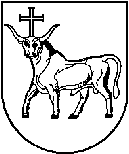 KAUNO MIESTO SAVIVALDYBĖS ADMINISTRACIJOS DIREKTORIUSKAUNO MIESTO SAVIVALDYBĖS ADMINISTRACIJOS DIREKTORIUSKAUNO MIESTO SAVIVALDYBĖS ADMINISTRACIJOS DIREKTORIUSĮSAKYMASĮSAKYMASĮSAKYMASDĖL DAUGIABUČIO NAMO SĄJUNGOS A. 10 BENDROJO NAUDOJIMO OBJEKTŲ ADMINISTRATORIAUS SKYRIMO     DĖL DAUGIABUČIO NAMO SĄJUNGOS A. 10 BENDROJO NAUDOJIMO OBJEKTŲ ADMINISTRATORIAUS SKYRIMO     DĖL DAUGIABUČIO NAMO SĄJUNGOS A. 10 BENDROJO NAUDOJIMO OBJEKTŲ ADMINISTRATORIAUS SKYRIMO     2020 m. gruodžio 21 d.  Nr. A-42562020 m. gruodžio 21 d.  Nr. A-42562020 m. gruodžio 21 d.  Nr. A-4256KaunasKaunasKaunasAdministracijos direktoriaus pavaduotojas, 
įgaliotas administracijos direktoriausTadas Metelionis